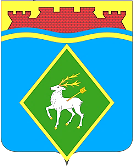 РОССИЙСКАЯ ФЕДЕРАЦИЯРОСТОВСКАЯ ОБЛАСТЬМУНИЦИПАЛЬНОЕ ОБРАЗОВАНИЕ «БЕЛОКАЛИТВИНСКОЕ ГОРОДСКОЕ ПОСЕЛЕНИЕ»АДМИНИСТРАЦИЯ БЕЛОКАЛИТВИНСКОГО ГОРОДСКОГО ПОСЕЛЕНИЯПОСТАНОВЛЕНИЕот 22.03.2023	№ 115г.  Белая КалитваОб утверждении отчета о реализации муниципальной программы Белокалитвинского городского поселения «Развитие транспортной системы» за 2022 годВ соответствии с постановлением Администрации Белокалитвинского городского поселения от 15.03.2018 №130 «Об утверждении Порядка разработки, реализации и оценки эффективности муниципальных программ Белокалитвинского городского поселения», постановлением Администрации Белокалитвинского городского поселения от 13.09.2013 № 175/1 «Об утверждении Методических рекомендаций по разработке и реализации муниципальных программ Белокалитвинского городского поселения», постановляет:	1. Утвердить отчет о реализации муниципальной программы Белокалитвинского городского поселения «Развитие транспортной системы» за 2022 год, согласно приложению к настоящему постановлению.	2. Настоящее постановление вступает в силу после его официального опубликования.	3. Контроль за исполнением настоящего постановления оставляю за собой.Глава Администрации Белокалитвинскогогородского поселения                                                                  Н.А. ТимошенкоВерно:Начальник общего отдела                                                           М.В.БаранниковаПриложение к постановлениюАдминистрации Белокалитвинскогогородского поселенияот 2.03.2023 г. № 115Отчет о реализации муниципальной программы Белокалитвинского городского поселения «Развитие транспортной системы» за 2022 годРаздел 1. Конкретные результаты, достигнутые за 2022 годМуниципальная программа Белокалитвинского городского поселения «Развитие транспортной системы» (далее – Программа) утверждена постановлением Администрации Белокалитвинского городского поселения от 03.12.2018 № 629 «Об утверждении муниципальной программы Белокалитвинского городского поселения «Развитие транспортной системы».Основной целью программы является развитие современной и эффективной  автомобильно-дорожной инфраструктуры, обеспечивающей ускорение товародвижения и снижения транспортных издержек в экономике.Ответственным исполнителем и участниками муниципальной программы в 2022 году реализован комплекс мероприятий, в результате которых:	-выполнен комплекс работ по восстановлению транспортно-эксплуатационных характеристик автомобильных дорог,	-выполнен комплекс работ по замене или восстановлению конструктивных элементов автомобильных дорог, дорожных сооружений,	- изменение параметров автомобильных дорог общего пользования.Раздел 2. Результаты реализации основных мероприятий, приоритетных основных мероприятий, а также сведения о достижении контрольных событий муниципальной программыПрограмма включает 2 подпрограммы, реализация мероприятий которых в комплексе призвана обеспечить достижение целей муниципальной программы и решение программных задач:- подпрограмма «Развитие транспортной инфраструктуры Белокалитвинского городского поселения»;- подпрограмма «Повышение безопасности дорожного движения на территории Белокалитвинского городского поселения».В рамках подпрограммы «Развитие транспортной инфраструктуры» реализованы мероприятия, направленные на формирование единой дорожной сети круглогодичной доступности для населения Белокалитвинского городского поселения. На данные мероприятия были запланированы средства в объеме 65 513,5 тыс. рублей, исполнение 65 512,9 тыс. рублей (99.99%). В рамках подпрограммы «Повышение безопасности дорожного движения на территории Белокалитвинского городского поселения» были реализованы мероприятия, направленные на создание современной системы безопасности дорожного движения на автомобильных дорогах общего пользования и улично-дорожной сети населённых пунктов в Белокалитвинском городском поселенииНа данные мероприятия были запланированы средства в объеме 4779,5 тыс. рублей, исполнение 4762,8 тыс. рублей (99,6%). Экономия по данному мероприятию образовалась в результате проведенных конкурсных процедур.Сведения о степени выполнения мероприятий подпрограмм Программы приведены в Приложении 1 к годовому отчету.Раздел 3. Анализ факторов, повлиявших на ход реализации муниципальной программы	В 2022 году факторы, влияющие на ход реализации муниципальной программы, отсутствовали.Раздел 4. Сведения об использовании бюджетных ассигнований и внебюджетных средств на реализацию муниципальной программы.Средства, предусмотренные на реализацию Программы, использованы по целевому назначению. Данные о нецелевом использовании средств, предусмотренных на реализацию Программы, отсутствуют.Объем запланированных расходов на реализацию муниципальной программы на 2022 год составил 70 293,0 тыс. рублей, в том числе по источникам финансирования:районный бюджет – 20 008,9 тыс. рублей;местный бюджет – 50 284,1 тыс. рублей.План ассигнований в соответствии с решением Собрания депутатов Белокалитвинского городского поселения от 28.12.2021 года № 15 «О бюджете Белокалитвинского городского поселения на 2022 год и на плановый период 2023 и 2024 годов» составил 70 293,0 тыс. рублей. В соответствии со сводной бюджетной росписью – 70 293,0 тыс. рублей, в том числе по источникам финансирования:областной бюджет – 0,0 тыс. рублей;поступления из федерального бюджета – 0,0 тыс. рублей;районный бюджет – 20 008,9 тыс. рублей;местный бюджет – 50 284,1 тыс. рублей.Исполнение расходов по муниципальной программе составило 70 275,6 тыс. рублей, в том числе по источникам финансирования:местный бюджет – 50 282,5 тыс. рублей;поступления из федерального бюджета – 0,0 тыс. рублей;областной бюджет – 0,0 тыс. рублей;районный бюджет – 19 993,1 тыс. рублей;внебюджетные источники – 0,0 тыс. рублей.Объем неосвоенных бюджетных ассигнований местного бюджета составил 17,4 тыс. рублей, из них:17,4 тыс. рублей – экономия в результате проведенных конкурсных процедур.Сведения об использовании бюджетных ассигнований и внебюджетных средств на реализацию муниципальной программы за 2022 год приведены в приложении № 2 к отчету о реализации муниципальной программы.Раздел 5. Сведения о достижении значений показателей муниципальной программы, подпрограммы муниципальной программы за 2022 год	В целях контроля за эффективностью Программы выделен ряд значений показателей (индикаторов).	Сведения о достижении значений показателей муниципальной программы, подпрограмм муниципальной программы по Белокалитвинскому городскому поселения приведены в приложении № 3 к отчету о реализации муниципальной программы.Раздел 6. Результаты оценки эффективности реализации муниципальной программы	Эффективность муниципальной программы определяется на основании степени выполнения целевых показателей, основных мероприятий и оценки бюджетной эффективности муниципальной программы.	Суммарная оценка степени достижения целевых показателей муниципальной программы составляет 1,0, что характеризует высокий уровень эффективности реализации муниципальной программы по степени достижения целевых показателей.	2. Степень реализации основных мероприятий, приоритетных основных мероприятий, финансируемых за счет всех источников финансирования, оценивается как доля основных мероприятий, приоритетных основных мероприятий, выполненных в полном объеме.	Степень реализации основных мероприятий, приоритетных основных мероприятий составляет 1,0, что характеризует высокий уровень.	3. Бюджетная эффективность реализации Программы рассчитывается в несколько этапов.	3.1. Степень реализации основных мероприятий, приоритетных основных мероприятий, финансируемых за счет средств местного бюджета оценивается как доля мероприятий, выполненных в полном объеме.	Степень реализации основных мероприятий, приоритетных основных мероприятий муниципальной программы составляет 1,0.	3.2. Степень соответствия запланированному уровню расходов за счет средств местного бюджета оценивается как отношение фактически произведенных в отчетном году бюджетных расходов на реализацию муниципальной программы к их плановых значениям.	Степень соответствия запланированному уровню расходов: 1,0		3.3. Эффективность использования средств местного бюджета рассчитывается как отношение степени реализации основных мероприятий, приоритетных основных мероприятий к степени соответствия запланированному уровню расходов за счет средств местного бюджета.	Эффективность использования финансовых ресурсов на реализацию муниципальной программы: 1,0.	Уровень реализации муниципальной программы в целом: 1,0, в связи с чем уровень реализации муниципальной программы является высоким.Раздел 7. Предложения по дальнейшей реализации муниципальной программы	В дальнейшем предлагается продолжить осуществление мероприятий муниципальной программы до 2030 года. Основные мероприятия программы включены в постановление Администрации Белокалитвинского городского поселения от 03.12.2018 № 629 «Об утверждении муниципальной программы Белокалитвинского городского поселения «Развитие транспортной системы».Приложение 1к отчету о реализации муниципальной программы Белокалитвинского городского поселения «Развитие транспортной систем» за 2022 годСведенияо выполнении основных мероприятий, приоритетных основных мероприятий, а также контрольных событий муниципальной программы за 2022 г. Приложение 2к отчету о реализации муниципальной программы Белокалитвинского городского поселения «Развитие транспортной системы» за 2022 годСведения  об использовании бюджетных ассигнований и внебюджетных средств на реализацию муниципальной программы за 2022 г.Приложение 3к отчету о реализации муниципальной программы Белокалитвинского городского поселения «Развитие транспортной системы» за 2021 годСведения о достижении значений показателей -------------------------------Номер и наименование основного мероприятияОтветственный исполнитель, соисполнитель, участник (должность/(ФИО))Плановый срококончания реализацииФактический срокФактический срокФактический срокРезультатыРезультатыПричины не реализации/реализации не в полном объеме Номер и наименование основного мероприятияОтветственный исполнитель, соисполнитель, участник (должность/(ФИО))Плановый срококончания реализацииначала реализацииокончания реализацииокончания реализациизапланированныедостигнутыеПричины не реализации/реализации не в полном объеме 123455678Основное мероприятие 1.1 Содержание автомобильных дорог общего пользования местного значения и искусственных сооружений на них Начальник ОМХ Т.М. КузнецоваГл. Специалист ОМХО.Ю. Мигачева31.12.202201.01.202231.12.202231.12.2022содержание сети автомобильных дорог в полном объемесодержание сети автомобильных дорог в полном объеме-Основное мероприятие 1.2 Ремонт автомобильных дорог общего пользования местного значения и искусственных сооружений на них.Начальник ОМХ Т.М. КузнецоваГл. Специалист ОМХО.Ю. Мигачева31.12.202201.01.202231.12.202231.12.2022Отремонтировать 3,5 км дорогОтремонтировано 3,5 км дорог-Основное мероприятие 1.3 Капитальный ремонт автомобильных дорог общего пользования местного значения и искусственных сооружений на нихНачальник ОМХ Т.М. КузнецоваГл. Специалист ОМХО.Ю. Мигачева31.12.202201.01.202201.01.202231.12.2022---Основное мероприятие 1.4 Проектные работы по капитальному ремонту автомобильных дорог общего пользования местного значения и искусственных сооружений на нихНачальник ОМХ Т.М. КузнецоваГл. Специалист ОМХО.Ю. Мигачева01.12.202201.01.202201.01.202201.12.2022Обеспечение проектной документацией по объектам капитального ремонтаОбеспечение проектной документацией по объектам капитального ремонта-Основное мероприятие 1.5 Строительство и реконструкция автомобильных дорог общего пользования местного значения и искусственных сооружений на нихНачальник ОМХ Т.М. КузнецоваГл. Специалист ОМХО.Ю. Мигачева01.12.202201.01.202201.01.202201.12.2022---Основное мероприятие 1.6 Проектные работы по строительству и реконструкции автомобильных дорог общего пользования местного значения и искусственных сооружений на нихНачальник ОМХ Т.М. КузнецоваГл. Специалист ОМХО.Ю. Мигачева01.12.202201.01.202201.01.202201.12.2022---Основное мероприятие 1.7 Техническое обследование и диагностика автомобильных дорогНачальник ОМХ Т.М. КузнецоваГл. Специалист ОМХО.Ю. Мигачева01.12.202201.01.202201.01.202201.12.2022---Основное мероприятие 1.8 Осуществление строительного контроля по объектам капитального ремонта и ремонта автомобильных дорог общего пользования местного значения и искусственных сооружений на нихНачальник ОМХ Т.М. КузнецоваГл. Специалист ОМХО.Ю. Мигачева01.12.202201.01.202201.01.202201.12.2022Контроль качества работКонтроль качества работОсновное мероприятие 2.1 Разработка проекта организации дорожного движенияНачальник ОМХ Т.М. КузнецоваГл. Специалист ОМХО.Ю. Мигачева01.12.202201.01.202201.01.202201.12.2022снижение количества дорожно-транспортных происшествий на дорогах местного значенияснижение количества дорожно-транспортных происшествий на дорогах местного значения-Основное мероприятие 2.2 Оборудование улично-дорожной сети техническими средствами организации дорожного движенияНачальник ОМХ Т.М. КузнецоваГл. Специалист ОМХО.Ю. Мигачева31.12.202201.01.202201.01.202201.12.2022снижение количества дорожно-транспортных происшествий на дорогах местного значенияснижение количества дорожно-транспортных происшествий на дорогах местного значения-Основное мероприятие 2.3Содержание технических средств организации дорожного движения на улично-дорожной сетиНачальник ОМХ Т.М. КузнецоваГл. Специалист ОМХО.Ю. Мигачева01.12.202201.01.202201.01.202201.12.2022снижение количества дорожно-транспортных происшествий на дорогах местного значенияснижение количества дорожно-транспортных происшествий на дорогах местного значенияНаименование       
муниципальной     
 программы, подпрограммы 
основного мероприятияИсточники финансированияОбъем   
расходов (тыс. руб.) предусмотренныхОбъем   
расходов (тыс. руб.) предусмотренныхОбъем   
расходов (тыс. руб.) предусмотренныхНаименование       
муниципальной     
 программы, подпрограммы 
основного мероприятияИсточники финансированиямуниципальной программойсводной бюджетной росписьюФактические 
расходы (тыс. руб.) Фактические 
расходы (тыс. руб.) 123455Муниципальная программа «Развитие транспортной системы»всего                 70 293,070 293,070 275,670 275,6Муниципальная программа «Развитие транспортной системы»федеральный бюджет----Муниципальная программа «Развитие транспортной системы»областной бюджет    0,00,00,00,0Муниципальная программа «Развитие транспортной системы»районный бюджет20 008,920 008,919 993,119 993,1Муниципальная программа «Развитие транспортной системы»местный бюджет50 284,150 284,150 282,550 282,5Подпрограмма 1 «Развитие транспортной инфраструктуры Белокалитвинского городского поселения»всего                 65 513,565 513,565 512,965 512,9Подпрограмма 1 «Развитие транспортной инфраструктуры Белокалитвинского городского поселения»федеральный бюджет----Подпрограмма 1 «Развитие транспортной инфраструктуры Белокалитвинского городского поселения»областной бюджет    0,00,00,00,0Подпрограмма 1 «Развитие транспортной инфраструктуры Белокалитвинского городского поселения»районный бюджет18 079,418 079,418 079,318 079,3Подпрограмма 1 «Развитие транспортной инфраструктуры Белокалитвинского городского поселения»местный бюджет47 434,147 434,147 433,647 433,6Основное мероприятие 1.1содержание внутригородских,внутрипоселковых автомобильных дорог общего пользования всего                 46 248,646 248,646 248,346 248,3Основное мероприятие 1.1содержание внутригородских,внутрипоселковых автомобильных дорог общего пользования федеральный бюджет----Основное мероприятие 1.1содержание внутригородских,внутрипоселковых автомобильных дорог общего пользования областной бюджет    ----Основное мероприятие 1.1содержание внутригородских,внутрипоселковых автомобильных дорог общего пользования районный бюджет5 860,95 860,95 860,95 860,9Основное мероприятие 1.1содержание внутригородских,внутрипоселковых автомобильных дорог общего пользования местный бюджет40 387,740 387,740 387,440 387,4Основное мероприятие 1.2Ремонт внутригородских,внутрипоселковых автомобильных дорог общего пользования всего                 16 534,716 534,716 534,516 534,5Основное мероприятие 1.2Ремонт внутригородских,внутрипоселковых автомобильных дорог общего пользования федеральный бюджет----Основное мероприятие 1.2Ремонт внутригородских,внутрипоселковых автомобильных дорог общего пользования областной бюджет    ----Основное мероприятие 1.2Ремонт внутригородских,внутрипоселковых автомобильных дорог общего пользования районный бюджет12 218,512 218,512,218,412,218,4Основное мероприятие 1.2Ремонт внутригородских,внутрипоселковых автомобильных дорог общего пользования местный бюджет4 316,24 316,24 316,14 316,1Основное мероприятие 1.3капитальный ремонт внутригородских, внутрипоселковых автомобильных дорог и тротуароввсего                 0,00,00,00,0Основное мероприятие 1.3капитальный ремонт внутригородских, внутрипоселковых автомобильных дорог и тротуаровфедеральный бюджет----Основное мероприятие 1.3капитальный ремонт внутригородских, внутрипоселковых автомобильных дорог и тротуаровобластной бюджет    ----Основное мероприятие 1.3капитальный ремонт внутригородских, внутрипоселковых автомобильных дорог и тротуароврайонный бюджет----Основное мероприятие 1.3капитальный ремонт внутригородских, внутрипоселковых автомобильных дорог и тротуаровместный бюджет0,00,00,00,0Основное мероприятие 1.4Проектные работ по капитальному ремонту и строительству автомобильных дорог общего пользования местного значения и искусственных сооружений на нихвсего                 2 449,02 449,02 449,02 449,0Основное мероприятие 1.4Проектные работ по капитальному ремонту и строительству автомобильных дорог общего пользования местного значения и искусственных сооружений на нихфедеральный бюджет----Основное мероприятие 1.4Проектные работ по капитальному ремонту и строительству автомобильных дорог общего пользования местного значения и искусственных сооружений на нихобластной бюджет    ----Основное мероприятие 1.4Проектные работ по капитальному ремонту и строительству автомобильных дорог общего пользования местного значения и искусственных сооружений на нихрайонный бюджет----Основное мероприятие 1.4Проектные работ по капитальному ремонту и строительству автомобильных дорог общего пользования местного значения и искусственных сооружений на нихместный бюджет2 449,02 449,02 449,02 449,0Основное мероприятие 1.5Строительство и реконструкция автомобильных дорог общего пользования местного значения и искусственных сооружений на нихвсего                 0,00,00,00,0Основное мероприятие 1.5Строительство и реконструкция автомобильных дорог общего пользования местного значения и искусственных сооружений на нихфедеральный бюджет----Основное мероприятие 1.5Строительство и реконструкция автомобильных дорог общего пользования местного значения и искусственных сооружений на нихобластной бюджет    ----Основное мероприятие 1.5Строительство и реконструкция автомобильных дорог общего пользования местного значения и искусственных сооружений на нихрайонный бюджет0,00,00,00,0Основное мероприятие 1.5Строительство и реконструкция автомобильных дорог общего пользования местного значения и искусственных сооружений на нихместный бюджет0,00,00,00,0Основное мероприятие 1.6Проектные работы по строительству и реконструкция автомобильных дорог общего пользования местного значения и искусственных сооружений на нихвсего                 ----Основное мероприятие 1.6Проектные работы по строительству и реконструкция автомобильных дорог общего пользования местного значения и искусственных сооружений на нихфедеральный бюджет----Основное мероприятие 1.6Проектные работы по строительству и реконструкция автомобильных дорог общего пользования местного значения и искусственных сооружений на нихобластной бюджет    ----Основное мероприятие 1.6Проектные работы по строительству и реконструкция автомобильных дорог общего пользования местного значения и искусственных сооружений на нихрайонный бюджет----Основное мероприятие 1.6Проектные работы по строительству и реконструкция автомобильных дорог общего пользования местного значения и искусственных сооружений на нихместный бюджет----Основное мероприятие 1.7Техническое обследование и диагностика автомобильных дорогвсего                 63,363,363,263,2Основное мероприятие 1.7Техническое обследование и диагностика автомобильных дорогфедеральный бюджет----Основное мероприятие 1.7Техническое обследование и диагностика автомобильных дорогобластной бюджет    ----Основное мероприятие 1.7Техническое обследование и диагностика автомобильных дорограйонный бюджет----Основное мероприятие 1.7Техническое обследование и диагностика автомобильных дорогместный бюджет63,363,363,263,2Основное мероприятие 1.8Осуществление строительного контроля по объектам капитального ремонта и ремонта автомобильных дорог общего пользования местного значения и искусственных сооружений на нихвсего                 217,9217,9217,9217,9Основное мероприятие 1.8Осуществление строительного контроля по объектам капитального ремонта и ремонта автомобильных дорог общего пользования местного значения и искусственных сооружений на нихфедеральный бюджет----Основное мероприятие 1.8Осуществление строительного контроля по объектам капитального ремонта и ремонта автомобильных дорог общего пользования местного значения и искусственных сооружений на нихобластной бюджет    ----Основное мероприятие 1.8Осуществление строительного контроля по объектам капитального ремонта и ремонта автомобильных дорог общего пользования местного значения и искусственных сооружений на нихрайонный бюджет----Основное мероприятие 1.8Осуществление строительного контроля по объектам капитального ремонта и ремонта автомобильных дорог общего пользования местного значения и искусственных сооружений на нихместный бюджет217,9217,9217,9217,9Подпрограмма 2Повышение безопасности дорожного движения на территории Белокалитвинского городского поселениявсего                 4 779,54 779,54 762,84 762,8Подпрограмма 2Повышение безопасности дорожного движения на территории Белокалитвинского городского поселенияфедеральный бюджет----Подпрограмма 2Повышение безопасности дорожного движения на территории Белокалитвинского городского поселенияобластной бюджет    ----Подпрограмма 2Повышение безопасности дорожного движения на территории Белокалитвинского городского поселениярайонный бюджет1 929,51 929,51 913,91 913,9Подпрограмма 2Повышение безопасности дорожного движения на территории Белокалитвинского городского поселенияместный бюджет2 850,02 850,02 848,92 848,9Основное мероприятие 2.1Разработка проекта организации дорожного движениявсего10,010,010,010,0Основное мероприятие 2.1Разработка проекта организации дорожного движениярайонный бюджет----Основное мероприятие 2.1Разработка проекта организации дорожного движенияместный бюджет10,010,010,010,0Основное мероприятие 2.2.Оборудование улично-дорожной сети техническими средствами организации дорожного движениявсего4 016,74 016,74 000,14 000,1Основное мероприятие 2.2.Оборудование улично-дорожной сети техническими средствами организации дорожного движениярайонный бюджет1 929,51 929,51 91391 9139Основное мероприятие 2.2.Оборудование улично-дорожной сети техническими средствами организации дорожного движенияместный бюджет2 087,22 087,22 086,22 086,2Основное мероприятие 2.3.Содержание технических средств организации дорожного движения на улично-дорожной сетивсего752,8752,8752,7752,7Основное мероприятие 2.3.Содержание технических средств организации дорожного движения на улично-дорожной сетирайонный бюджет----Основное мероприятие 2.3.Содержание технических средств организации дорожного движения на улично-дорожной сетиместный бюджет752,8752,8752,7752,7№ п/пНомер и наименованиеЕдиницаизмеренияЗначения показателей (индикаторов) 
муниципальной программы,     
подпрограммы муниципальной    
программыЗначения показателей (индикаторов) 
муниципальной программы,     
подпрограммы муниципальной    
программыЗначения показателей (индикаторов) 
муниципальной программы,     
подпрограммы муниципальной    
программыОбоснование отклонений  
 значений показателя    
 (индикатора) на конец   
 отчетного года       
(при наличии)№ п/пНомер и наименованиеЕдиницаизмерениягод,      
предшествующий 
отчетному<1>отчетный годотчетный годОбоснование отклонений  
 значений показателя    
 (индикатора) на конец   
 отчетного года       
(при наличии)№ п/пНомер и наименованиеЕдиницаизмерениягод,      
предшествующий 
отчетному<1>планфактОбоснование отклонений  
 значений показателя    
 (индикатора) на конец   
 отчетного года       
(при наличии)1234567Муниципальная программа «Развитие транспортной системы»Муниципальная программа «Развитие транспортной системы»Муниципальная программа «Развитие транспортной системы»Муниципальная программа «Развитие транспортной системы»Муниципальная программа «Развитие транспортной системы»Муниципальная программа «Развитие транспортной системы»Муниципальная программа «Развитие транспортной системы»1.Доля протяженности автомобильных дорог общего пользования местного значения, соответствующих нормативным требованиям к транспортно-эксплуатационным показателям на 31 декабря отчетного года,проц.54,980,5880,58-2.Смертность в результате дорожно-транспортных происшествийчеловек100-Подпрограмма 1 «Развитие транспортной инфраструктуры Белокалитвинского городского поселения»Подпрограмма 1 «Развитие транспортной инфраструктуры Белокалитвинского городского поселения»Подпрограмма 1 «Развитие транспортной инфраструктуры Белокалитвинского городского поселения»Подпрограмма 1 «Развитие транспортной инфраструктуры Белокалитвинского городского поселения»Подпрограмма 1 «Развитие транспортной инфраструктуры Белокалитвинского городского поселения»Подпрограмма 1 «Развитие транспортной инфраструктуры Белокалитвинского городского поселения»Подпрограмма 1 «Развитие транспортной инфраструктуры Белокалитвинского городского поселения»1.1.Объемы ввода в эксплуатацию после строительства и реконструкции автомобильных дорог общего пользования местного значениякм0,00,00,0-1.2Прирост протяженности сети автомобильных дорог местного значения в результате строительства новых автомобильных дорогкм0,00,00,0-1.3Прирост протяженности автомобильных дорог местного значения, соответствующих нормативным требованиям к транспортно-эксплуатационным показателям, в результате реконструкции автомобильных дорогкм0,00,00,0-1.4Прирост протяженности автомобильных дорог общего пользования местного значения, соответствующих нормативным требованиям к транспортно-эксплуатационным показателям, в результате капитального ремонта и ремонта автомобильных дорогкм5,00,03,5выполнен ремонт дорог1.5Протяженность сети автомобильных дорог общего пользования местного значения на территории Белокалитвинского городского поселениякм57,15858,558,5-1.6Общая протяженность автомобильных дорог общего пользования местного значения, соответствующих нормативным требованиям к транспортно-эксплуатационным показателям на 31 декабря отчетного годакм50,3447,1447,14-1.7Снижение мест концентрации дорожно-транспортных происшествий (аварийно-опасных участков) на дорожной сети Белокалитвинского городского поселения на 31 декабря отчетного годапроцентов76100100-Подпрограмма 2 «Повышение безопасности дорожного движения на территории Белокалитвинского городского поселения»Подпрограмма 2 «Повышение безопасности дорожного движения на территории Белокалитвинского городского поселения»Подпрограмма 2 «Повышение безопасности дорожного движения на территории Белокалитвинского городского поселения»Подпрограмма 2 «Повышение безопасности дорожного движения на территории Белокалитвинского городского поселения»Подпрограмма 2 «Повышение безопасности дорожного движения на территории Белокалитвинского городского поселения»Подпрограмма 2 «Повышение безопасности дорожного движения на территории Белокалитвинского городского поселения»Подпрограмма 2 «Повышение безопасности дорожного движения на территории Белокалитвинского городского поселения»2.1.Количество лиц, погибших в результате дорожно-транспортных происшествийчеловек100-